Srnínský zpravodaj č. 3/2020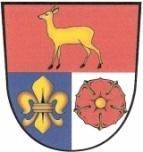 Vážení spoluobčané, předkládáme vám další letošní zpravodaj.Poplatky za lázeňský nebo rekreační pobyt a z ubytovací kapacity za rok 2019 byly splatné k 31. 3. 2020. Kdo ještě tyto poplatky nezaplatil, ať přijde neprodleně poplatek uhradit. Majitelům psů připomínáme, že poplatek ze psů byl splatný do konce dubna 2020. Poplatek za psa 120 Kč (za druhého a každého dalšího 240 Kč) můžete zaplatit i na účet č. 6324241/0100 var. symbol 1341 + číslo popisné.Obecní knihovna Srnín je již opět v provozu v úterý od 17:00 do 18:00 hodin.Od konce dubna 2020 jsou vyváženy popelnice každý lichý týden. Vzhledem k současné situaci se ruší Zájezd na Lipensko plánovaný na 23. 5. 2020 „Pohádkový les“ plánovaný na 6. 6. 2020 Etapový závod běhu dvojic ze Srnína do Srnína plánovaný na 20. 6. 2020. Dne 26. 5. 2020 od 19 hodin se uskuteční další zasedání zastupitelstva obce.Sbor dobrovolných hasičů Srnín provede v pátek dne 29. 5. 2020 od 16 hodin sběr železného šrotu. V sobotu dne 30. 5. 2020 od 10:00 do 12.00 hodin bude pořádán "svozový den" na odvoz odpadu. Můžete chystat nepotřebné věci a ve výše uvedeném čase je přivézt před obecní úřad, kde dojde k jejich přetřídění pracovníky Služeb města Český Krumlov na normální a nebezpečný odpad. Nelze přivézt železný šrot, pneumatiky z nákladních automobilů, traktorů a stavební suť.Zatím beze změn připravujeme na sobotu 5. 9. 2020 oslavu 620 let obce Srnín. Podrobný program zveřejníme v příštím zpravodaji.                                                                                                            Zastupitelstvo obce Srnín V Srníně dne 12. 5. 2020internetové stránky obce: www.srnin.ois.cze-mail:	 obec.srnin@seznam.cz číslo účtu obce: 6324241/0100